Publicado en Barcelona el 05/12/2022 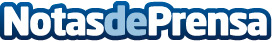 Gashogar realiza acuerdo de suministro de energía con Shell Energy en España, cuenta Grupo Visalia Recientemente, la empresa aragonesa integrada dentro del Grupo Visalia, ha anunciado un acuerdo que significará la posibilidad de ganar acceso a su suministro mayorista de electricidad y gas natural. Se trata de un acuerdo firmado entre Gashogar, recientemente adquirida por Grupo Visalia, y Shell Energy EuropeDatos de contacto:Carmen Fernández Gil617293487Nota de prensa publicada en: https://www.notasdeprensa.es/gashogar-realiza-acuerdo-de-suministro-de Categorias: Nacional Recursos humanos Sector Energético Actualidad Empresarial http://www.notasdeprensa.es